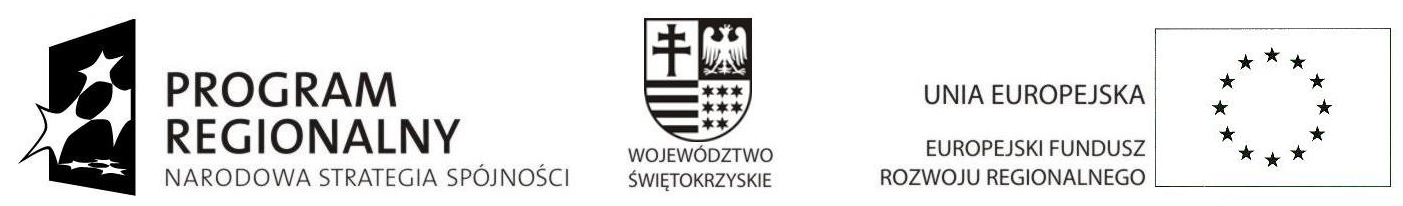 … dla rozwoju Województwa Świętokrzyskiego...								/WZÓR/ Zał. nr 1Data………………………	……………………………...............................……………………………...............................NIP:.....................................................								Dane WykonawcyFORMULARZ OFERTY  CENOWEJNawiązując do ogłoszenia z dnia……………........................ na  zakup miar zwijanych wraz z dostawą do siedziby Zamawiającego w ramach promocji projektu pn. „Przebudowa i modernizacja oczyszczalni ścieków w Chmielniku” realizowanego ze środków Europejskiego Funduszu Rozwoju Regionalnego w ramach Regionalnego Programu Operacyjnego Województwa Świętokrzyskiego na lata 2007-2013.cena  naszej oferty ze wszystkimi opłatami koniecznymi przy realizacji zamówienia wynosi  brutto...................................................../ słownie..................................................................................................................................Termin realizacji przedmiotu zamówienia 24.11.2014 rokOświadczam/my, że zdobyliśmy konieczne informacje potrzebne do prawidłowego przygotowania oferty. Oświadczam/my, że:posiadam/my uprawnienia do wykonania określonej działalności,posiadam/my niezbędną wiedzę i doświadczenie do wykonania zamówienia.Uprawnionym do kontaktu z zamawiającym jest ........................................ ........................... telefon .................... .................................fax.…………………………….………………………………				( podpis osoby uprawnionej lub osób uprawnionych do reprezentowania Wykonawcy w dokumentach) Lp.Opis zamówieniaIlość Cena j. nettoCena j. brutto1miara zwijana 8m40